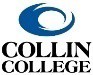 Assessment Planfor Workforce and FOS ProgramsProgram/Track Name: Vocational Nursing 2023-24Description of Program-Level Learning OutcomesPlease indicate the Program Learning Outcomes for the degree, degree track, or certificate below:Page 1 of 5program Map ▼I=Introduced	P=Practiced	E=Emphasized	A=AssessedAssessment Plan for Program Learning OutcomesProgram-Level Learning OutcomesProgram-Level Learning OutcomesProgram Learning Outcome 1:Member of the ProfessionThe student(s) will demonstrate the knowledge to serve as a member of the profession, by providing safe nursing care to individuals with predictable or well-defined health care needs using clinical judgement while respecting the patient’s preferences,values, and beliefs.Program Learning Outcome 2: Provider of Patient Centered CareThe student(s) will demonstrate the knowledge to serve as a provider of patient-centered care using clinical reasoning as the basis for decision making to analyze focused assessment data, identify problems, formulate outcomes, implement and to reportpatient responses as part of the health care team.Program Learning Outcome 3:Patient Safety AdvocateThe student(s) will demonstrate the knowledge to serve as a patient safety advocate by providing nursing care that emphasizes safety, implements measures to promote a safe environment for patients, self and others, to include safe administration of medications, and consideration of safety when implementingprocedures and practices.Program Learning Outcome 4:Member of the Healthcare TeamThe student(s) will demonstrate the knowledge to communicate and collaborate as a member of the healthcare team by assisting toplan, deliver and coordinated delivery of patient centered care.Program CoursesProgram Learning Outcome 1Program Learning Outcome 2Program Learning Outcome 3Program Learning Outcome 4The student(s) will demonstrate the ability to serve as a member of the nursing profession by providing safe nursing care to individuals with predictable or well-defined health care needs using clinical judgement while respecting the patient’s preferences, values, andbeliefs.The student(s) will demonstrate the knowledge to serve as a provider of patient-centered care using clinical reasoning as the basis for decision making to analyze focused assessment data, identify problems, formulate outcomes, implement and to report patient responses as part of the health care team.The student(s) will demonstrate the knowledge to serve as a patient safety advocate by providing nursing care that emphasizes safety, implements measures to promote a safe environment for patients, self and others, to include safe administration of medications, and consideration of safety when implementing procedures andpractices.The student(s) will demonstrate the knowledge to communicate and collaborate as a member of the healthcare team by assisting to plan, deliver and coordinated delivery of patient centered care.VNSG 1270I, E, AI, E, AEI, E, AVNSG 1271E, AEE, AVNSG 1570I, P, AI, P, AI, P, E, AEVNSG 1571P, AP, AP, E, AEVNSG 1577I, E, AP, AE, AE, AVNSG 1578E, AE, AE, AE, AVNSG 1579E, AE, AE, AE, AVNSG 1261I, P, E, AI, P, E, AP, E, AP, E, AVNSG 1262P, E, AP, E, AP, E, AP, E, AVNSG 2363P, E, AP, E, AP, E, AP, E, AVNSG 1230EE, AE, AE, AVNSG 1238EE, AE, AE, AVNSG 1205AAAABIOL 2404I, EProgram-Level Learning OutcomeAssessment Measure(s) and Where Implemented in CurriculumTargets- Level of Success ExpectedPLO #1: The students will demonstrate the ability to serve as a member of the profession by providing safe nursing care to individuals with predictable or well-defined health care needs using clinical judgement while respecting the patient’spreferences, values, and beliefs.ATI Measurement of Student Performance Predictor Exam- Professional Identity.During Level 3, students will score 70% or higher on the ATI predictor exam in the subcategory R/T to Professional Identity.PLO #2: The student(s) will demonstrate the knowledge to serve as a provider of patient- centered care using clinical reasoning as the basis for decision making to analyze focused assessment data, identify problems, formulate outcomes, implement and to report patient responses as partof the health care team.ATI Measurement of Student performance – Predictor ExamATI Measurement of Student performance – Nursing ProcessCapstone Clinical Checkoff – Creighton Competency Evaluation Instrument (CCEI)During Level 3, 90% of students will score 70 % or higher on the ATI overall predictor exam.During Level 3, the cohort average on the ATI predictor exam will be equal or greater than 70% on the subcategory R/T Nursing Process.During Level 3, 80% of students will score a 70% or higher on the simulated clinical check-off on the first attempt.PLO #3: The student(s) will demonstrate the knowledge to serve as a patient safety advocate by providing nursing care that emphasizes safety, implements measures to promote a safe environment for patients, self and others, to include safe administration of medications, and consideration of safety when implementing procedures and practicesATI Measurement of Student Performance Predictor Exam- Pharmacological and Parental TherapiesMedication and IV Clinical Skills Competency Check offMedication Calculation ExamDuring Level 3, the cohort aggregate score on the ATI predictor exam will be equal to or greater than the national group mean on subcategory R/T pharmacological and parental therapies.At the beginning of Level 3, 95% will demonstrate competency to safely administer PO, ID, buccal, subcutaneous, topical, and IV medications and fluid therapies during the Medication and IV Clinical Skills Check off on the first attempt.At the beginning of Level 3, 90% will earn a score of 100% on the Medication Calculation Exam by the second attempt.PLO #4: The student(s) will demonstrate the knowledge to communicate and collaborate as a member of the healthcare team by assisting to plan, deliver and coordinated deliveryof patient centered care.ATI Measurement of Student Performance Predictor Exam – Teamwork and CollaborationAt the end of Level 3, the cohort average of students on the end of program predictor exam will be 70 percent or greater on the subcategory R/T teamwork and collaboration.